АДМИНИСТРАЦИЯ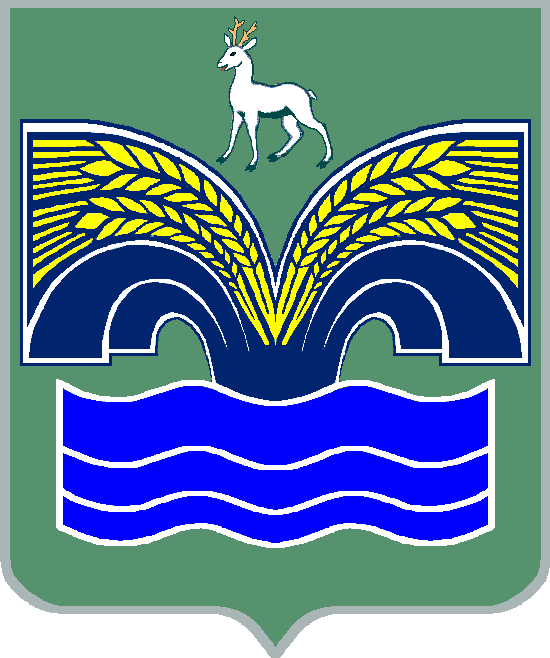 СЕЛЬСКОГО ПОСЕЛЕНИЯ ХОРОШЕНЬКОЕМУНИЦИПАЛЬНОГО РАЙОНА КРАСНОЯРСКИЙСАМАРСКОЙ ОБЛАСТИПОСТАНОВЛЕНИЕот 11 марта 2020 года № 23О создании комиссии по организации антимонопольного комплаенса в Администрации сельского поселения Хорошенькое муниципального района Красноярский Самарской областиВ целях реализации Национального плана развития конкуренции в Российской Федерации на 2018-2020 годы, утвержденного Указом Президента Российской Федерации от 21.12.2017 № 618 «Об основных направлениях государственной политики по развитию конкуренции», руководствуясь пунктом 3 части 4 статьи 36 Федерального закона от 06.10.2003 №131-ФЗ «Об общих принципах организации местного самоуправления в Российской Федерации», пунктом 5 статьи 46 Устава сельского поселения Хорошенькое муниципального района Красноярский Самарской области, принятого решением Собрания представителей сельского поселения Хорошенькое муниципального района Красноярский Самарской области от 13.07.2015 № 19, Положением об антимонопольном комплаенсе в администрации сельского поселения Хорошенькое муниципального района Красноярский Самарской области, утвержденного постановлением администрации сельского поселения Хорошенькое муниципального района Красноярский Самарской области от 13.02.2020 № 12,  Администрация сельского поселения Хорошенькое муниципального района Красноярский Самарской области ПОСТАНОВЛЯЕТ:1. Создать комиссию по организации функционирования антимонопольного комплаенса в Администрации сельского поселения Хорошенькое муниципального района Красноярский Самарской области.2. Утвердить Положение о Комиссии по организации функционирования антимонопольного комплаенса в Администрации сельского поселения Хорошенькое муниципального района Красноярский Самарской области согласно приложению 1.3. Утвердить состав Комиссии по организации функционирования антимонопольного комплаенса в Администрации сельского поселения Хорошенькое муниципального района Красноярский Самарской области согласно приложению 2.4. Опубликовать настоящее постановление в газете «Красноярский вестник» и на официальном сайте Администрации муниципального района Красноярский Самарской области в сети Интернет.5. Настоящее постановление вступает в силу со дня его опубликования.6. Контроль за исполнением настоящего постановления оставляю за собой.Глава сельского поселения Хорошенькое муниципального районаКрасноярский Самарской области                                             С.А. Паничкин      Приложение 1УТВЕРЖДЕНОпостановлением администрациисельского поселения Хорошенькоемуниципального района Красноярский Самарской областиот 11.03.2020 № 23ПОЛОЖЕНИЕо комиссии по организации функционирования антимонопольного комплаенса в администрации сельского поселения Хорошенькое муниципального района Красноярский Самарской области1. Комиссия по организации функционирования антимонопольного комплаенса в администрации сельского поселения Хорошенькое муниципального района Красноярский Самарской области (далее - Комиссия) является постоянно действующим коллегиальным органом при администрации сельского поселения Хорошенькое  муниципального района Красноярский Самарской области.2. Комиссия в своей деятельности руководствуется Конституцией Российской Федерации, федеральными законами, актами Президента Российской Федерации, актами Правительства Российской Федерации, законами Самарской области, нормативными правовыми актами Губернатора Самарской области, Правительства Самарской области, Уставом сельского поселения Хорошенькое муниципального района Красноярский Самарской области, иными правовыми актами администрации сельского поселения Хорошенькое муниципального района Красноярский Самарской области и настоящим Положением.3. Основными задачами Комиссии являются:1) обеспечение соответствия деятельности администрации сельского поселения Хорошенькое муниципального района Красноярский Самарской области (далее – Администрация поселения) требованиям антимонопольного законодательства;2) профилактика нарушений требований антимонопольного законодательства в деятельности Администрации поселения;3) сокращение количества нарушений антимонопольного законодательства.4. Состав Комиссии утверждается постановлением администрации сельского поселения Хорошенькое муниципального района Красноярский Самарской области.5. В состав Комиссии входят председатель, заместитель председателя, секретарь Комиссии и члены Комиссии.6. Комиссию возглавляет председатель, а в его отсутствие - заместитель председателя Комиссии. Количественный состав Комиссии должен составлять не менее пяти человек.7. В целях исключения возможности возникновения конфликта интересов, который мог бы повлиять на принимаемые Комиссией решения, член Комиссии, находящийся в непосредственной подчиненности или подконтрольности у сотрудника Администрации поселения, в отношении которого на заседании Комиссии принимается решение, а также состоящий с данным сотрудником Администрации поселения в близком родстве или свойстве (родители, супруги, дети, братья, сестры, а также братья, сестры, родители, дети супругов и супруги детей), не участвует в проводимом на заседании Комиссии обсуждении и голосовании по данному вопросу.8.  Председатель (заместитель председателя) Комиссии:1) определяет дату, время и место проведения заседания Комиссии;2) согласовывает перечень вопросов для обсуждения на заседании Комиссии;3) председательствует на заседаниях Комиссии, а в случае отсутствия возлагает свои функции на заместителя председателя Комиссии;4) осуществляет общее руководство деятельностью Комиссии;5) ведет заседание Комиссии;6) дает поручения членам Комиссии, связанные с ее деятельностью;7) подписывает протоколы заседания Комиссии.9. Секретарь Комиссии:1) обеспечивает организацию работы Комиссии;2) готовит материалы, необходимые для принятия решения;3) оповещает членов Комиссии о предстоящем заседании Комиссии не позднее чем за три рабочих дня до дня заседания:- о дате, времени и месте заседания;- о вопросах, включенных в повестку дня;4) доводит до сведения членов Комиссии информацию о материалах, представленных на рассмотрение Комиссии;5) ведет протоколы заседаний Комиссии;6) осуществляет регистрацию, учет и контроль прохождения документации по работе Комиссии, обеспечивает сохранность, формирует  дела с последующей передачей на архивное хранение документации, находящейся в его ведении;7) осуществляет подготовку проекта карты комплаенс-рисков в Администрации поселения в порядке убывания их уровня на основе анализа информации,  предоставленной структурными подразделениями Администрации поселения;8) осуществляет подготовку проекта плана мероприятий («Дорожной карты») по снижению комплаенс-рисков в  Администрации поселения на основе анализа информации, предоставленной сотрудниками Администрации;9) осуществляет подготовку проекта доклада об антимонопольном комплаенсе в  Администрации поселения на основе анализа информации, предоставленной сотрудниками Администрации поселения;10) в случае прекращения работы Комиссии формирует документы в дела, оформляет для последующей передачи в архивный отдел администрации муниципального района Красноярский Самарской области;          11) при уходе в отпуск, выезде в командировку, на время болезни или в случае увольнения обязан передать все находящиеся у него документы члену Комиссии, определенному председателем Комиссии. При увольнении передача документов и дел осуществляется по акту приема-передачи документов.11. Члены Комиссии:1) рассматривают представленные на заседание Комиссии документы;2) высказывают свое мнение по рассматриваемым в документах вопросам;3) осуществляют координацию и организацию взаимодействия структурных подразделений Администрации поселения, связанным с антимонопольным комплаенсом;4) консультируют муниципальных служащих Администрации поселения по вопросам, связанным с соблюдением требований антимонопольного законодательства;5) осуществляют подготовку в соответствии с методикой расчета ключевых показателей эффективности функционирования антимонопольного комплаенса, разрабатываемой Федеральной антимонопольной службой, перечня ключевых показателей эффективности антимонопольного комплаенса в Администрации поселения и представление его на утверждение Главе сельского поселения Хорошенькое муниципального района Красноярский Самарской области.6) осуществляют иные полномочия, предусмотренные Положением об антимонопольном комплаенсе в Администрации сельского поселения Хорошенькое муниципального района Красноярский Самарской области, утвержденным постановлением Администрации сельского поселения Хилково муниципального района Красноярский Самарской области от 13.02.2020 № 12.7) подготавливают и предоставляют на утверждение Главе сельского поселения Хорошенькое муниципального района Красноярский Положение об организации антимонопольного комплаенса и изменения в него, а также локальные акты Администрации поселения, регламентирующие функционирование антимонопольного комплаенса;8) разрабатывают порядок размещения на официальном сайте Администрации муниципального района Красноярский Самарской области в сети Интернет проектов нормативных правовых актов, влияющих на развитие конкуренции в целях реализации мероприятия, предусмотренного разделом 3 Положения об организации антимонопольного комплаенса;9) осуществляют организацию систематического обучения сотрудников Администрации поселения требованиям антимонопольного комплаенса;10) участвуют в проведении служебных проверок, связанных с нарушениями муниципальными служащими Администрации поселения требований антимонопольного законодательства в порядке, установленном действующим законодательством;11) осуществляют выявление конфликта поселения, разработку предложений по их исключению;12) осуществляют  организацию ознакомления гражданина Российской Федерации с настоящим Положением при поступлении на муниципальную службу в Администрацию поселения.12. В заседаниях Комиссии по решению председателя (заместителя председателя) Комиссии могут принимать участие иные лица из числа сотрудников Администрации поселения, не входящие в состав Комиссии, обладающие правом совещательного голоса.13. Заседания Комиссии проводятся по мере необходимости либо при получении соответствующих обращений структурных подразделений Администрации поселения в срок не позднее пяти рабочих дней со дня получения указанного обращения.14. Заседание Комиссии считается состоявшимся, если в нем присутствовало не менее 2/3 от количественного состава членов комиссии.15. Решение Комиссии принимается открытым голосованием простым большинством голосов и оформляется протоколом заседания Комиссии.Мнение председателя Комиссии при равенстве голосов членов Комиссии является решающим.16. Комиссия прекращает свою деятельность на основании постановления Администрации поселения.                                                                  Приложение 2УТВЕРЖДЕНОпостановлением администрациисельского поселения Хилковомуниципального района Красноярский Самарской областиот 11.03.2020 № 23СОСТАВкомиссии по организации функционирования антимонопольного комплаенса в Администрации сельского поселения Хорошенькое муниципального района Красноярский Самарской области Паничкин Сергей Александрович- Глава сельского поселения Хорошенькое муниципального района Красноярский Самарской области, председатель комиссии;Кудашева Марина Осиповна- ведущий специалист-главный бухгалтер, заместитель председателя;Моисеенко Оксана Михайловна- ведущий специалист, секретарь комиссии;       Члены комиссии:       Члены комиссии:Сыркина Елена АлексеевнаИванова Валентина Николаевна- ведущий специалист;- специалист II категории